Design a Statue of JulietDesign a Statue of JulietTorso (hip to shoulder) 6.9cmWaist width 5.1cm Waist to floor (dress) 11.9cmHand 4.1cm Little finger 1.6cmRing finger 2.2cm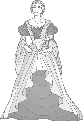 Middle finger 2.8cmIndex finger 2.1cm Thumb 1.1cmHead width 4.3cmHead length 5.4cmArm length 11.7cm                                                                                                                                                                                                                  Neck width 1.9cmNeck length 2.2cmShoulder width 7.6cmTorso (hip to shoulder) 6.9cmWaist width 5.1cm Waist to floor (dress) 11.9cmHand 4.1cm Little finger 1.6cmRing finger 2.2cmMiddle finger 2.8cmIndex finger 2.1cm Thumb 1.1cm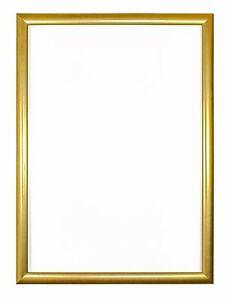 